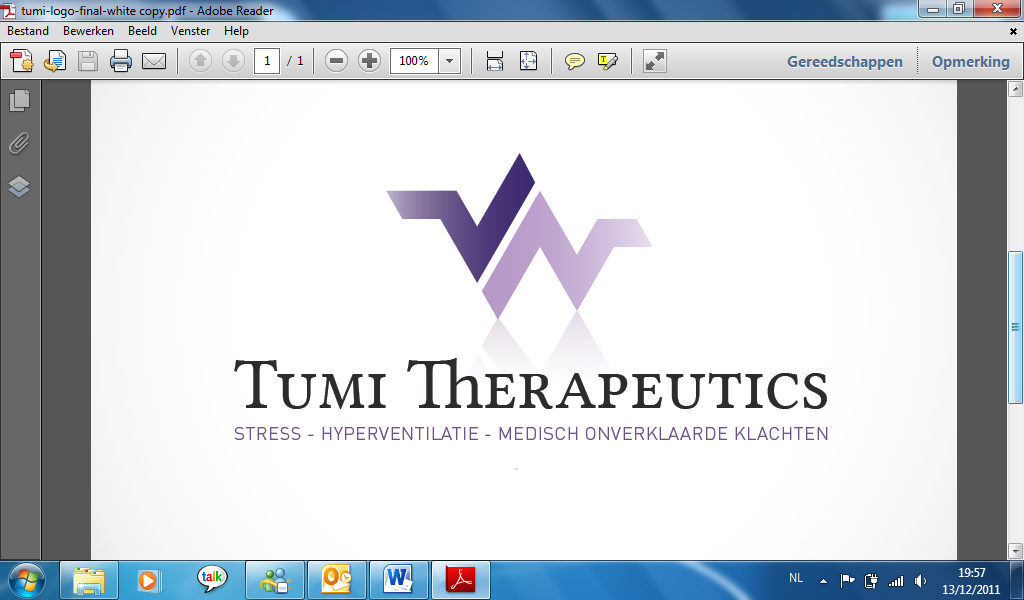 VACATURE KLINISCH PSYCHOLOOG REGIO LIMBURGOver onsTumi Therapeutics is een multidisciplinair expertisecentrum voor de preventie, diagnostiek en behandeling van hyperventilatie, stressgerelateerde aandoeningen en somatisch onvoldoende verklaarde lichamelijke klachten (SOLK). Er is een formele en nauwe samenwerking met de Onderzoeksgroep voor Gezondheidspsychologie en het Centrum voor Leerpsychologie en Experimentele Psychopathologie van de KU Leuven, alsook met de Faculteit Revalidatiewetenschappen van de UHasselt. Tumi Therapeutics ambieert een kruisbestuiving tussen onderzoek en klinische praktijk. Doelstelling hierbij is om de meest actuele wetenschappelijke kennis omtrent het expertisedomein toegankelijk te maken voor het brede publiek en een klinische praktijk te garanderen gebaseerd op wetenschappelijke inzichten. Voor uitgebreide informatie kan je terecht op onze website www.tumitherapeutics.be. Wij zoeken een enthousiaste collega ter versterking van ons Tumi team regio Limburg.Over de functie Zelfstandig opnemen en uitwerken van diagnostische vraagstelling en aansluitende therapie op basis van evidence-based pijlers van behandeling en in nauwe samenwerking met andere hulpverleners binnen ons multidisciplinair teamWekelijks teamoverlegMogelijkheid om specifieke projecten uit te werken (bv. groepstherapie, geven van lezingen, cursussen, trainingen, ... )Bereidheid tot deelname aan gespecialiseerde training omtrent het expertisedomein, permanente vorming en betrokkenheid bij onderzoeksprojectenGewenste profielLicentiaat/master in de Klinische en Gezondheidspsychologie. Gedragstherapeut (i.o.) of bereidheid tot het volgen van de postgraduaatopleiding gedragstherapieJe hebt een sterke affiniteit met minstens één van volgende domeinen: angststoornissen, traumaverwerking, hechtingsproblematiek, stressgerelateerde klachten, psychosomatiek, functionele syndromen (CVS, fibromyalgie, chronische pijn, ...) en een grote interesse je verder bij te scholen in het expertisedomein van Tumi TherapeuticsBij voorkeur een voltijds werkschema kunnen opnemen (werkschema bespreekbaar), maar minimum een halftijdse functie kunnen opnemen is vereistJe beschikt over sterke communicatieve vaardigheden, zowel mondeling als schriftelijkJe bent flexibel, dynamisch, enthousiast en leergierigBewuste keuze om als zelfstandige te werkenJe bent een teamplayer en sterk gemotiveerd om mee te bouwen aan een groeiende multidisciplinaire werkingOns aanbodWij bieden een aangename en stimulerende werkomgeving met aangepaste accommodatie (moderne praktijkruimtes met therapiemateriaal, fysiologische meet- en biofeedbackapparatuur, psychodiagnostisch testmateriaal, wachtruimte, sanitair, keuken en vergaderruimte, zaaltje voor groepstherapie of voordrachten) en extra voordelen. Flexibiliteit naar werkuren. Tumi Therapeutics heeft een ruim netwerk en een nauwe verbondenheid met universitaire centra, nationaal en internationaal. Deze boeiende werkplek biedt je de mogelijkheid om up to date te blijven en deel te kunnen nemen aan de nieuwste ontwikkelingen binnen het expertisedomein.Wil je ons team versterken?Stuur je CV en motivatiebrief, met referenties, naar info@tumitherapeutics.be.Vragen over deze vacature?Indien je vragen heeft over deze vacature, kan je terecht op het e-mailadres info@tumitherapeutics.be.  